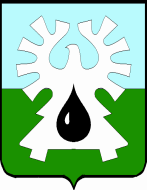 МУНИЦИПАЛЬНОЕ ОБРАЗОВАНИЕ ГОРОД УРАЙХАНТЫ-МАНСИЙСКИЙ АВТОНОМНЫЙ ОКРУГ – ЮГРА              ДУМА ГОРОДА УРАЙ              РЕШЕНИЕот 22 ноября 2018                                                                                             №65 О внесении изменений в Положение Комитета по финансам администрации города Урай                                      Рассмотрев представленный  главой города Урай проект решения Думы города Урай «О внесении изменений в Положение Комитета по финансам администрации города Урай», Дума города Урай решила:1. Внести в Положение Комитета по финансам администрации города Урай, утвержденное решением Думы города Урай от 20.12.2010 №113                    (в редакции решений Думы города Урай от 26.05.2011 №25,  от 28.06.2012 №56, от  27.09.2012 №94, от  24.01.2013 №3, от 28.11.2013 №69, от 22.10.2015 №123, от 26.11.2015 №133, от 21.02.2017 №6), изменения согласно приложению.2. Обеспечить Комитету по финансам администрации города Урай           (И.В. Хусаинова) государственную регистрацию принятых настоящим             решением изменений в уполномоченном государственном органе в порядке, установленном действующим законодательством. 3. Опубликовать настоящее решение в газете «Знамя».Приложениек решению Думы города Урай          от 22 ноября 2018 года № 65 Изменения  в Положение Комитета по финансам администрации города Урай Абзац второй пункта 1.1 изложить в следующей редакции»:	«Комитет является финансовым органом муниципального образования городской округ город Урай со всеми полномочиями, установленными Бюджетным и Налоговым кодексами Российской Федерации и (или) принимаемыми в соответствии с ними нормативными правовыми актами, регулирующими бюджетные и налоговые правоотношения».Абзац первый подпункта 3.6.2 пункта 3.6 изложить в следующей редакции: «3.6.2. Принимает решения о применении бюджетных мер принуждения, решения об их изменении, их отмене или решения об отказе в применении бюджетных мер принуждения в случаях и порядке, установленных Правительством Российской Федерации, а также направляет копии соответствующих решений  органам муниципального финансового контроля и объектам контроля».Подпункт 4.1.6 пункта 4.1 изложить в следующей редакции:«4.1.6. Принимать решения о применении бюджетных мер принуждения, решения об их изменении, их отмене или решения об отказе в применении бюджетных мер принуждения в случаях и порядке, установленных Правительством Российской Федерации, а также направлять копии соответствующих решений  органам муниципального финансового контроля и объектам контроля».В подпункте 5.2.9 пункта 5.2 после слова «Утверждение» дополнить словами «структуры и».Пункт 5.6 дополнить абзацем следующего содержания:«Председатель Комитета исполняет обязанности представителя нанимателя (работодателя) в отношении муниципальных служащих, замещающих должности муниципальной службы в Комитете.». В пункте 5.7:1) подпункт 5.7.2. изложить в следующей редакции: «5.7.2. Издает приказы Комитета по вопросам, связанным с осуществлением полномочий финансового органа муниципального образования и его руководителя, вопросам организации работы Комитета и иным вопросам, отнесенным к компетенции председателя Комитета, осуществляет контроль за их исполнением.»;2) в подпункте 5.7.15 после слова «проект» дополнить словами «структуры и».Пункт 5.8 и приложение признать утратившими силу.Председатель Думы города Урай                 Председатель Думы города Урай                 Глава города УрайГлава города УрайГ.П. Александрова________________А.В. Иванов23 ноября 2018 года23 ноября 2018 года